         INSTITUTO SUPERIOR PORTEÑO A-80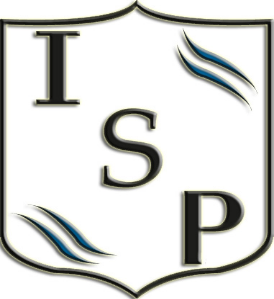 Programa de Arte4to año – 2024Profesora Daniela CatalanoFundamentaciónConocer e investigar distintas maneras de representar a partir del estudio del lenguaje plástico, amplía el desarrollo perceptivo y cognitivo y posibilita un espacio para que cada alumno pueda encontrar su manera de ver e interpretar el mundo.Se buscará ofrecer una visión del arte como forma de conocimiento del mundo, expresión y comunicación de emociones, ideas y sentimientos, generando experiencias que permitan reflexionar acerca de las producciones visuales como manifestaciones complejas, dinámicas y cambiantes al mismo tiempo que se buscará propiciar situaciones de enseñanza en donde los alumnos realicen producciones visuales significativas. Lograr que los alumnos puedan adentrarse en el campo del lenguaje visual a través del estudio de los elementos del lenguaje plástico, para contar con esa herramienta como recurso de expresión y comunicación de sus ideas y sensaciones, será el propósito fundamental de este espacio curricular.Propósitos y objetivos• Que los alumnos puedan comprender el trabajo plástico desde el hacer y desde la obser-vación crítica de las distintas formas del lenguaje visual.• Que los alumnos amplíen su capacidad perceptiva a partir del trabajo en el taller.• Que los alumnos logren adquirir y usar las estructuras fundamentales del lenguaje visualpara poder expresar su visión singular del mundo.• Que los alumnos puedan adquirir elementos formales de las artes visuales para la cons-trucción, decodificación e interpretación de los mensajes del lenguaje visual.• Que los alumnos puedan componer teniendo en cuenta tamaño, ubicación, escala y pro-porción de los objetos en relación con el marco y el espacio.• Que los alumnos valoren y respeten las producciones propias, ajenas y del entorno cultu-ral.• Que los alumnos logren valorar las artes visuales como medio e instrumento de relaciónhumana y de acceso a los valores culturales.Unidad n° 1: Conceptos generalesContenidosTrabajo de imaginación. Frase motivadora de imagen. A través de cinco frases que generen imágenes visuales objetivas y subjetivas(recuerdos, vivencias, imágenes sensoriales) propiciando la participación activa yreflexiva, superando de esta manera actividades que propongan la mera manipulaciónde elementos visuales en ejercicios de aplicación y/o copia. Que profundicen en esasimágenes e ideas y realicen su propia creación relacionada con la frase original.Repaso: La línea en la estructura interna de la imagen. Forma posición carácter. La línea descriptiva, expresiva. Concepto de línea modulada y homogénea. La línea como plano, líneas paralelas que marcan planos internos de las formas. Unidad 2: Figura y fondoContenidosFigura y fondo Conceptos y características.Comprender la función de la figura y el fondo. Observar la dinámica que se desarrolla entre estas dos partes del espacio bidimensional (Hoja, lienzo, pared.) Diferenciar el concepto de simple y complejo. EspacioIndicadores de espacio. Tridimensionales: Superposición, disminución de tamaño, luz y sombra, contraste de tamaño, perspectiva, etc. Bidimensionales: Sin superposición, sin disminución de tamaño, sin luz y sombra, líneas de contorno.La identificación de soportes, materiales y herramientas utilizados para la resolución de problemas técnicos en la tridimensión, la utilización de las destrezas y habilidades desarrolladas en la resolución de nuevos problemas compositivos, discursivos y expresivos. Modelado del color. Analizar las variables lumínicas de volúmenes y ambientes.Surrealismo: Concepto. Representantes: Salvador Dalí, René Magritte, Xul Solar, Frida Kahlo. M.C. Escher, dibujante y pintor surrealista. Espacios ambiguos. Morfología: Estudio del cubo, cilindro, pirámide, esfera. Deformaciones morfológicas de cubos y cilindros. Efectos de luz y sombra. Aplicación de efectos visuales. Simulación en el plano aprendiendo técnicas de sombreado. Aprendizaje de las formas simples para poder realizar con facilidad formas complejas. Foto motivadora de imagen: Técnica a utilizar: Fotomontaje y ensamble, collage, pintura y dibujo. Procesos de modificación de las calidades de los materiales (espesar, diluir, fragmentar, pegar, etc.).   La combinación de las calidades de los materiales. Relaciones armónicas y contraste. Se proponen abordar la distribución de las figuras en el plano con técnicas de collage y fotomontaje,  utilizando imágenes diseñadas previamente.Unidad 3: ColorContenidosColor: Contenidos conceptuales El color y el valor. Conceptos. Monocromía, Bicromía Policromía. Temperatura del color.  Luz-color: paletas armónicas, contraste y luminosidad. El color y el valor. Utilización y selección de paletas: acromáticas monocromáticas y poli cromáticas. Contrastes de factores tonales: simultáneo, de temperatura, inducido. Contrastes de factores formales. Contraste de tinte. Ilusiones ópticas. Descubrir las cualidades del color. Investigación experimental a partir de paletas de color reducidas y amplias. Identificar el concepto de luz-color. Formación de paletas armónicas, contraste y luminosidad. Utilización y selección de paletas. Contrastes de factores tonales: simultáneo, de temperatura, inducido. Contrastes de factores formales. Contraste de tinte. Ilusiones ópticas a través de los contraste de color..Modalidad de enseñanza: En la materia la forma de trabajo es a través de distintas estrategias de enseñanza. Realizamos lecturas de imágenes para empezar a comprender el lenguaje plástico. Los estudiantes opinan y aportan sus ideas en este análisis y cada aporte es importante en la construcción del conocimiento que incorporan de forma teórica para luego ponerlo en juego en forma práctica, sumando su  capacidad creadora en cada producción. Algunos trabajos son interdisciplinarios a través de proyectos dentro del área (música teatro) o con otras áreas. Explicación y análisis desde el abordaje teórico. Ejemplificación con imágenes (análisis de obra) Proceso de trabajo en donde se desarrolle el análisis teórico en el trabajo práctico.Visita a muestras/exposiciones.Criterios de evaluación y calificación:Se tendrá en cuenta el proceso de trabajo (en términos de compromiso, transformación e implicación.)La escucha compartida con sus pares y con su propio proceso creativo.La observación activa y el análisis crítico de las ejercitaciones realizadas en clase.Se brindará a los estudiantes las herramientas y componentes del lenguaje visual, priorizando la realización de producciones significativas. Analizamos los aciertos y los resultados donde se obtuvo un aporte personal y creativo, incluso que podría no responder totalmente a la consigna inicial pero da en algunos casos un salto cualitativo hacia otro aprendizaje o a otro abordaje del mismo contenido propuesto.En general todas las actividades tienen su inicio, desarrollo y desenlace en clase, por eso la evaluación se produce durante las horas de trabajo en clase.Las instancias imprescindibles para aprobar la materia son la presentación de los materiales los días que se dicta la materia. El esfuerzo por superar los obstáculos y la dedicación que cada estudiante pone en cada tarea propuesta. Promover la utilización de diversas propuestas de evaluación (entrega de carpeta completa, evaluaciones escritas y orales y producciones, análisis de obras de arte, trabajos prácticos de investigación).Bibliografìa Obligatoria:Selección de textos elaborados por el profesor.Apuntes elaborados por el profesor para la asignatura.Videos Youtube recomendados en classroom.